细胞影像平台线上系列培训之荧光寿命成像及荧光相关光谱线上专题讲座疫情期间，为了更好地满足大家的实验设计及后期恰当的进行仪器选择，充分了解仪器的原理、应用范围及仪器使用中的注意事项。细胞影像平台将举办第六期线上培训云课堂之荧光寿命成像及荧光相关光谱成像专题线上讲座，欢迎大家报名参加。讲座内容：1、何为荧光寿命及荧光相关光谱成像。2、荧光寿命成像及荧光相关光谱应用。3、实验样品注意事项。4、实验中如何得到满意结果。5、线上答疑。培训仪器：fv1200-FlIM-FCS主讲人：东隆科技  产品应用专家  黄超  主持人：细胞影像平台  王文娟联系人：细胞影像平台  张彦丽讲座时间：2020年4月14日（周二）14:00-15:00报名截止时间：4月13日12:00讲座方式：线上培训-腾讯会议4月13日下午通过邮件发送讲座链接联系方式：yanlizhang12@mail.tsinghua.edu.cn 张老师报名方式：使用链接：http://imagingcorefacility.mikecrm.com/A6gdE4j或扫描二维码：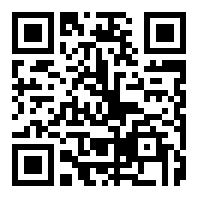 细胞影像平台蛋白质研究技术中心